IUBAT - INTERNATIONAL UNIVERSITY OF BUSINESS AGRICULTURE AND TECHNOLOGY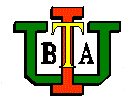 Founded 1991 by Md. Alimullah Miyan.............................................................................................................................................................................................................................................................Fresher’s Class schedule Fall 2022Day: WednesdayDate:  2022-12-14StatusSerialCourseName ofRoom #TotalExplanation, If anyNumberNumberNumberfacultyStudentsTime (08:30am 09:30am)1st periodTime (08:30am 09:30am)1st periodTime (08:30am 09:30am)1st periodTime (08:30am 09:30am)1st periodTime (08:30am 09:30am)1st periodTime (08:30am 09:30am)1st periodTime (08:30am 09:30am)1st periodTime (08:30am 09:30am)1st periodTime (08:30am 09:30am)1st periodTime (08:30am 09:30am)1st period1ART 102(Sec-K)ART 102(Sec-K)MAH405462ART 102(Sec-L)ART 102(Sec-L)JF406503ART 102(Sec-N)ART 102(Sec-N)RH502494CEN 160(Sec-D)CEN 160(Sec-D)MEH808465CSC 103(Sec-H)CSC 103(Sec-H)TTA404496CSC 103(Sec-J)CSC 103(Sec-J)MRSA403467ENG 101(Sec-A1)ENG 101(Sec-A1)MDD402488ENG 101(Sec-B1)ENG 101(Sec-B1)MMR401459ENV 101(Sec-S)ENV 101(Sec-S)DSA5084610ENV 101(Sec-T)ENV 101(Sec-T)MRD4084511ENV 101(Sec-X)ENV 101(Sec-X)DFA5054712MAT 107(Sec-A)MAT 107(Sec-A)MI80527Time (09:35am 10:35am)  2nd periodTime (09:35am 10:35am)  2nd periodTime (09:35am 10:35am)  2nd periodTime (09:35am 10:35am)  2nd periodTime (09:35am 10:35am)  2nd periodTime (09:35am 10:35am)  2nd periodTime (09:35am 10:35am)  2nd periodTime (09:35am 10:35am)  2nd periodTime (09:35am 10:35am)  2nd period13ART 102(Sec-O)MIH5044914ART 102(Sec-P)MDI5054215CEN 160(Sec-D)MEH8084616CSC 103(Sec-C)MMR5065017ENG 101(Sec-A)MRS4075018ENG 101(Sec-B)MFA5074919ENG 101(Sec-E)NC4054520ENG 103(Sec-Y)SI4024521ENV 101(Sec-I)DMSI40848Time (10:40am 11:40am)3rd periodTime (10:40am 11:40am)3rd periodTime (10:40am 11:40am)3rd periodTime (10:40am 11:40am)3rd periodTime (10:40am 11:40am)3rd periodTime (10:40am 11:40am)3rd periodTime (10:40am 11:40am)3rd periodTime (10:40am 11:40am)3rd periodTime (10:40am 11:40am)3rd period22ART 102(Sec-R)RH5084923ART 102(Sec-T)DSS5064524ART 102(Sec-Z)MAAS5024725CSC 103(Sec-A1)EAN4014826CSC 103(Sec-B1)MMR4074527CSC 103(Sec-K)TTA4054628CSC 103(Sec-L)MRSA4035029CSC 103(Sec-M)MDI4064030CSC 104(Sec-S)ITHComlab34631CSC 104(Sec-X)MAHComlab24732ENG 101(Sec-J)MAK4084633ENG 103(Sec-U)SI40438Time (11:45am 12:45pm)4th periodTime (11:45am 12:45pm)4th periodTime (11:45am 12:45pm)4th periodTime (11:45am 12:45pm)4th periodTime (11:45am 12:45pm)4th periodTime (11:45am 12:45pm)4th periodTime (11:45am 12:45pm)4th periodTime (11:45am 12:45pm)4th periodTime (11:45am 12:45pm)4th period34CSC 104(Sec-S)ITHComlab34635CSC 104(Sec-X)MAHComlab24736ENG 101(Sec-F)FH4054937ENG 101(Sec-G)MSF4065038ENG 101(Sec-H)MRS5064939ENG 101(Sec-I)HMNA5054840ENG 101(Sec-V)RAI5074941ENV 101(Sec-E)DSA5014542ENV 101(Sec-N)DAR4084943ENV 101(Sec-O)DFA4034944ENV 101(Sec-W)DMSI50850Time (01:10pm 02:10pm)5th periodTime (01:10pm 02:10pm)5th periodTime (01:10pm 02:10pm)5th periodTime (01:10pm 02:10pm)5th periodTime (01:10pm 02:10pm)5th periodTime (01:10pm 02:10pm)5th periodTime (01:10pm 02:10pm)5th periodTime (01:10pm 02:10pm)5th periodTime (01:10pm 02:10pm)5th period45ART 102(Sec-A)MDI4035046ART 102(Sec-D)NI5074647ART 102(Sec-U)ATMSA4013548CSC 104(Sec-Y)MMRComlab44049ENG 101(Sec-Z)MDD4024850ENV 101(Sec-C)DMSI4055051ENV 101(Sec-P)DAR4044252ENV 101(Sec-Q)MRD5054653ENV 101(Sec-R)DFA50649Time (02:15pm 03:15pm)6th periodTime (02:15pm 03:15pm)6th periodTime (02:15pm 03:15pm)6th periodTime (02:15pm 03:15pm)6th periodTime (02:15pm 03:15pm)6th periodTime (02:15pm 03:15pm)6th periodTime (02:15pm 03:15pm)6th periodTime (02:15pm 03:15pm)6th periodTime (02:15pm 03:15pm)6th period54ART 102(Sec-E)AK5014555CSC 104(Sec-Y)MMRComlab44056ENG 101(Sec-K)MNK4054657ENG 101(Sec-L)MFA4075058ENG 101(Sec-M)RAI5044059ENG 101(Sec-N)MRS4084960ENG 101(Sec-O)MAK4064961ENG 101(Sec-P)SSA5024262ENG 101(Sec-W)MSR4045063ENG 101(Sec-X)MDD5054764ENV 101(Sec-B)MRD40349Time (03:20pm 04:20pm)7th periodTime (03:20pm 04:20pm)7th periodTime (03:20pm 04:20pm)7th periodTime (03:20pm 04:20pm)7th periodTime (03:20pm 04:20pm)7th periodTime (03:20pm 04:20pm)7th periodTime (03:20pm 04:20pm)7th periodTime (03:20pm 04:20pm)7th periodTime (03:20pm 04:20pm)7th period65ART 102(Sec-F)MMI5014966ART 102(Sec-G)DFS5085067ART 102(Sec-H)DSM4144968ART 102(Sec-I)DSS5204869ART 102(Sec-V)SDB5024970CSC 103(Sec-Z)MNA4074771ENG 101(Sec-C)HMNA5065072ENG 101(Sec-D)MAK5074673ENG 101(Sec-Q)MNK4044674ENG 101(Sec-R)MAS4054975ENG 101(Sec-S)MFA4064676ENG 101(Sec-T)RAI4084577ENV 101(Sec-B1)DSA60545